              广东外语外贸大学新闻与传播学院   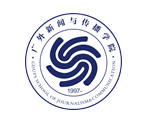                  GUANGDONG UNIVERSITY OF FOREIGN STUDIESSCHOOL OF JOURNALISM AND COMMUNICATION新闻与传播学院研究生毕业论文（设计）开题报告    论 文 题 目： 学       号：               姓       名 ：                        专 业 ：                      导师姓名及职称：                 开 题 时  间：                                        I．学分完成情况   II. 论文写作计划 要求：须就选题意义、文献综述、资料掌握情况、研究方法、创新思路、论文提纲、参考文献、论文写作各阶段时间安排等方面进行详细的公开及书面报告。可另加页，字数不少于5000字。一、论文题目：二、写作计划：选题意义文献综述资料掌握情况研究方法创新思路论文提纲参考文献论文各阶段时间安排III．审查意见已完成学分必修课选修课学生开题申请签名                 时间  学生开题申请签名                 时间  学生开题申请签名                 时间  学生开题申请签名                 时间  学生开题申请签名                 时间  学生开题申请签名                 时间  中心审查意见签名                 时间                中心审查意见签名                 时间                中心审查意见签名                 时间                中心审查意见签名                 时间                中心审查意见签名                 时间                中心审查意见签名                 时间                指导教师审查意见                  签名                 时间导师组审查意见                                                                              签名                 时间